GUÍA DE INGLÉS EXIT TICKET 	I Read the recipe and write the sequence adverbs that you can find in the text. There is a space for each one.  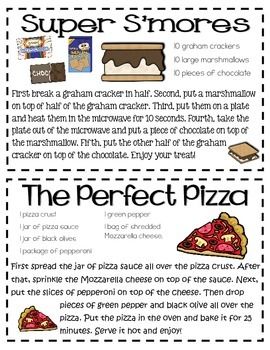 1.- __________________.2.- __________________.3.- __________________.4.-___________________.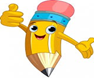 Name:Grade: 7°A   Date: semana N° 26Objetivo (s): OA14Objetivo (s): OA14Objetivo (s): OA14Contenidos: Adverbios de secuencia en inglés.Contenidos: Adverbios de secuencia en inglés.Contenidos: Adverbios de secuencia en inglés.Objetivo de la semana: Identificar adverbios de secuencia en una receta en inglés.    Objetivo de la semana: Identificar adverbios de secuencia en una receta en inglés.    Objetivo de la semana: Identificar adverbios de secuencia en una receta en inglés.    Habilidad: Identifican léxico relevante aprendido en inglés.Habilidad: Identifican léxico relevante aprendido en inglés.Habilidad: Identifican léxico relevante aprendido en inglés.